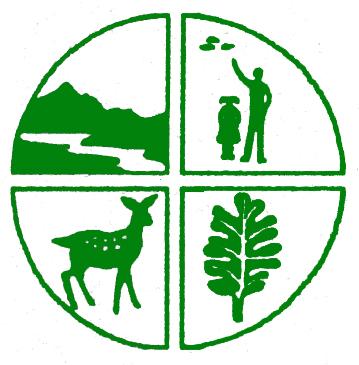 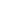 October 6, 2020Director, Recreation StaffUSDA Forest Service1400 Independence Avenue SW Washington, DC 20250–1124Dear Director Martin:Please accept the following comments on behalf of the Central Sierra Environmental Resource Center regarding the revisions by the US Forest Service, Forest Service Manual 7710 Travel Management for the development of guidance and criteria for e-bike use on NFS road and trails and other forest service lands.After careful review of the revisions made to the Proposed Directive FSMs 7700 and 7710, CSERC supports the US Forest Service’s proposed updates to how e-bikes are managed on the National Forestand the defined three classes of e-bikes for designation as motor vehicles. Based on information provided at this time we do not see a direct potential impact on wildlife, vegetation, or water quality.If you have any questions, please feel free to contact me directly.  Caitlyn Rich - Environmental Associate(209) 586-7440caitlynr@cserc.org